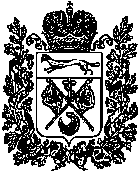 П О С Т А Н О В Л Е Н И ЕГЛАВЫ МУНИЦИПАЛЬНОГО ОБРАЗОВАНИЯ БАЛАНДИНСКИЙ СЕЛЬСОВЕТАСЕКЕЕВСКОГО РАЙОНА ОРЕНБУРГСКОЙ ОБЛАСТИ    31.03.2007 года                                                                     № 10-п                     На основании п.9 ст.5 Устава муниципального образования Баландинский сельсовет, руководствуясь ФЗ «О пожарной безопасности», а также Правилами пожарной безопасности в РФ, в целях усиления мер пожарной безопасности на территории муниципального образования п о с т а н о в л я ю:             1.Утвердить Положение о добровольной пожарной дружине  муниципального образования Баландинский сельсовет  согласно приложению 1            2. Утвердить табель боевого пожарного расчета МО Баландинский сельсовет  согласно приложению 2            3. Утвердить план работы ДНД муниципального образования Баландинский сельсовет  согласно приложению 3.Контроль за исполнением настоящего постановления оставляю за собой.Постановление вступает в силу со дня подписания.Глава сельсовета                                                              Н.А.МухетовРазослано: администрации района, прокурору, руководителям организаций, главам КФХ, населению,в дело.Приложение 1к постановлению главы МО Баландинский сельсоветот_ 31.03.2007года № 10-пПОЛОЖЕНИЕо добровольной пожарной дружине МО Баландинский сельсовет1   Общие положения1. Добровольная пожарная дружина (ДНД)-форма участия жителей муниципального образования в
организации предупреждения и ликвидации очагов возгорания.2.   Стимулирование деятельности ДПД возлагается на руководство организаций всех форм собственности находящихся на  территории МО.3. ДПД является общественной организацией не требующей регистрации  в органах Государственного пожарного Надзора Асекеевского района.4.  ДПД формируется из расчета 65 жителей - 1 член ДПД.5. Работа ДПД осуществляется согласно утвержденного плана работы ДПД и табеля боевого расчета.6. ДПД формируется на добровольных началах из лиц не моложе 18 лет.7. Поступающий в ДПД подает письменное заявление на имя главы МО о зачислении в формирование ДПД.2. Основные задачи ДПД1. ДПД осуществляет контроль за соблюдением правил пожарной безопасности на
производственных участках МО (АТС, МТМ, МТФ, склады ГСМ, места стоянки и хранения техники, объектах социальной сферы и др. объекты).2. ДПД ведет учет первичных средств пожаротушения.3. ДПД участвует в ликвидации пожаров и последствий от них.4. Члены ДПД проводят обучение и инструктаж с жителями МО по
действиям при возникновении пожаров и оказании первой медицинской помощи
пострадавшим при пожаре.3 Состав ДПД 1. Численный состав ДПД определяется главой МО  в зависимости от поступивших заявлений от жителей , но должен быть не менее шести человек.2. Зачисление личного состава в добровольную пожарную дружину и последующие изменения этого состава объявляются распоряжением главы МО.3. Основанием для исключения работника из числа добровольных пожарных является:- личное заявление;       - состояние здоровья; не позволяющее исполнять обязанности добровольного пожарного;- самоустранение от участия в деятельности ДПД;Исключение из состава ДПД констатируется в распоряжении главы МО.4. Табель боевого расчёта действий при пожаре членов ДПД вывешивается на видном месте или на месте сбора по пожарной тревоге. Определяется место и способ сигнала, по которому объявляется сбор по тревоге.
 4.  Обязанности и права ДПД       1. Информирование главы МО о выявленных нарушениях правил противопожарной безопасности в ходе регулярных плановых проверок.2  Составление актов  проверок объектов расположенных на территории МО.3. Ведение журнала учета первичных средств пожаротушения.      4 .Знать свои обязанности по табелю боевого расчета в случае возникновения пожара. 5.Выходить с предложениями по улучшению пожарной безопасности на территории МО.Приложение 3к постановлению главы МО Баландинский сельсоветот_ 31.03.2007г№10-пП     Л     А     НРАБОТЫ  ДОБРОВОЛЬНОЙ  ПОЖАРНОЙ  ДРУЖИНЫМО Баландинский сельсоветО добровольной пожарной дружине муниципального образования            Баландинский сельсовет№ п/пНаименования мероприятийСрок исполненияОтветственный исполнительОтметка о выполнении1.Первичная подготовкаапрельМухетов Н.А.Инспектор пожарной части 2Обследование объектов повышенной пожарной опасности  (склады, места хранения техники, животноводческая ферма, объекты социальной сферы)ежедневноСубеев Наиль Касымович3Приведение в готовность средств пожаротушения (огнетушители, пожарные рукава, краны, насосы, щиты)1 раз в кварталИванов Валерий Евгеньевич,Удотов Леонид Леонидович4Проведение инструктажей по пожарной безопасности (согласно  плану обучения)1 раз в годМухетов Н.А.5Проведение противопожарных тренировок с членами ДПД1 раз в годИнспектор пожарной части6Обеспечить осмотр служебных помещений после окончания рабочего дняежедневноРуководители организаций7Ревизия огнетушителей и первичных средств пожаротушения (нумерация, паспортизация, ведение журнала)  для  индивидуального сектораежемесячноКуликов А.И.8Изготовить стенд по работе ДПДДо 1.04.07Иванова Т.Н.